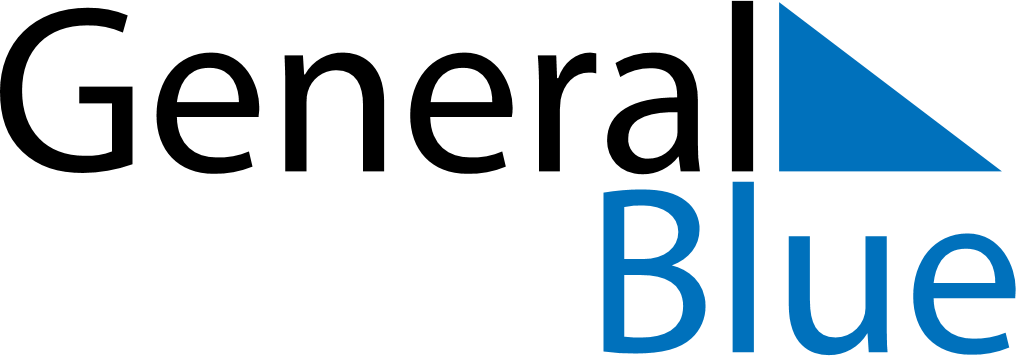 October 2027October 2027October 2027October 2027BoliviaBoliviaBoliviaMondayTuesdayWednesdayThursdayFridaySaturdaySaturdaySunday12234567899101112131415161617Bolivian Woman’s Day18192021222323242526272829303031